		Accord		Concernant l’adoption de Règlements techniques harmonisés de l’ONU applicables aux véhicules à roues et aux équipements et pièces susceptibles d’être montés ou utilisés sur les véhicules à roues et les conditions de reconnaissance réciproque des homologations délivrées conformément à ces Règlements*(Révision 3, comprenant les amendements entrés en vigueur le 14 septembre 2017)_______________		Additif 13 : Règlement ONU no 14		Révision 7 − Amendement 1Complément 1 à la série 09 d’amendements − Date d’entrée en vigueur : 3 janvier 2021		Prescriptions uniformes relatives à l’homologation des véhicules 
en ce qui concerne les ancrages de ceintures de sécurité		Le présent document est communiqué uniquement à titre d’information. Le texte authentique, juridiquement contraignant, est celui du document ECE/TRANS/WP.29/
2020/50.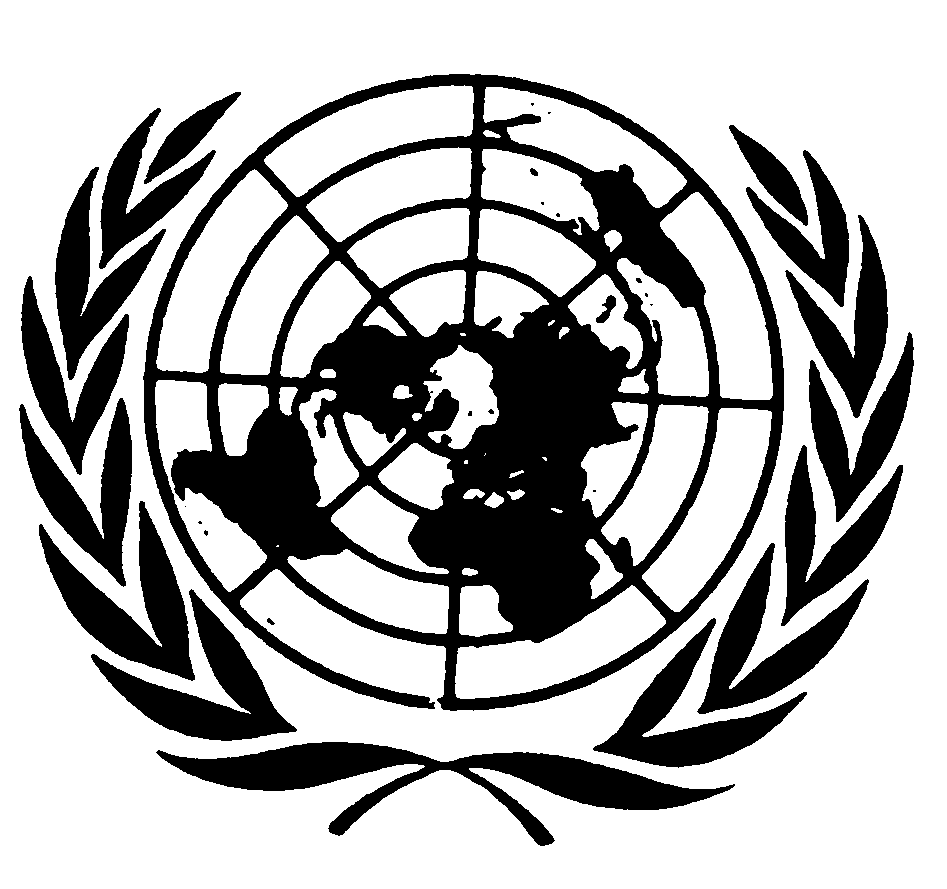 Annexe 6, légende pour symbole 3, lire :« Annexe 6…3 :	Deux ancrages inférieurs et un ancrage supérieur qui permettent l’installation d’une ceinture trois points de type A ou de ceintures de sécurité des types Ar, Ar4m ou Ar4Nm, conformément à l’annexe 16 du Règlement ONU no 16. ».E/ECE/324/Rev.1/Add.13/Rev.7/Amend.1−E/ECE/TRANS/505/Rev.1/Add.13/Rev.7/Amend.1E/ECE/324/Rev.1/Add.13/Rev.7/Amend.1−E/ECE/TRANS/505/Rev.1/Add.13/Rev.7/Amend.12 février 2021